Materiały do pracy z dzieckiem w domu z zakresu aktywności:Cele:doskonalenie percepcji słuchowej,dostrzeganie uważnego słuchania tekstu czytanego,kształtowanie reakcji na sygnał dźwiękowy,usprawnianie narządów mowy, zarządzanie oddechem,kształtowanie sprawności motoryki malej,doskonalenie umiejętności wycinania nożyczkami,analiza i synteza wyrazu,pobudzanie wyobraźni i inwencji twórczej dziecka.Dziś mamy karty pracy i pomysły na zabawy z przedszkolakiem z zakresu aktywności :językowejruchowejplastycznejgrafomotorycznej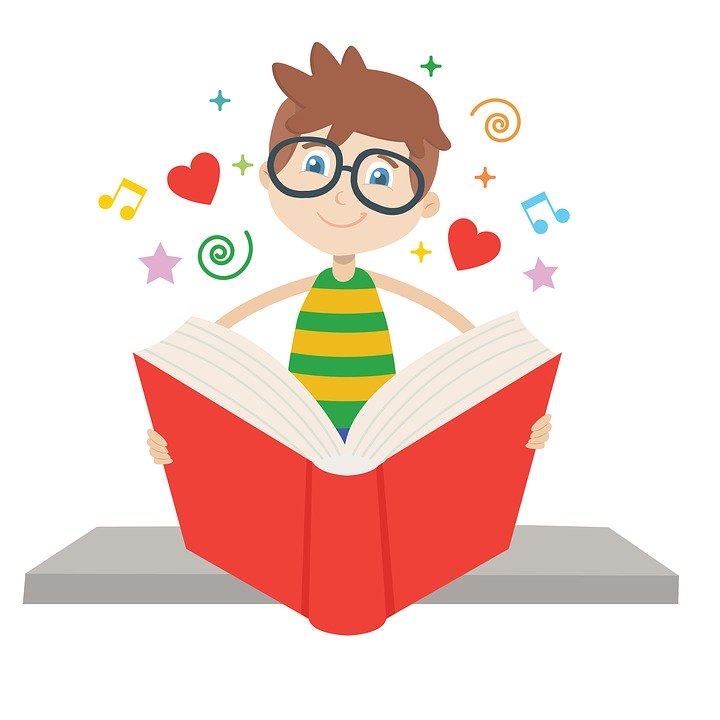 Doskonalimy percepcję słuchową oraz uważne słuchanie tekstu czytanego.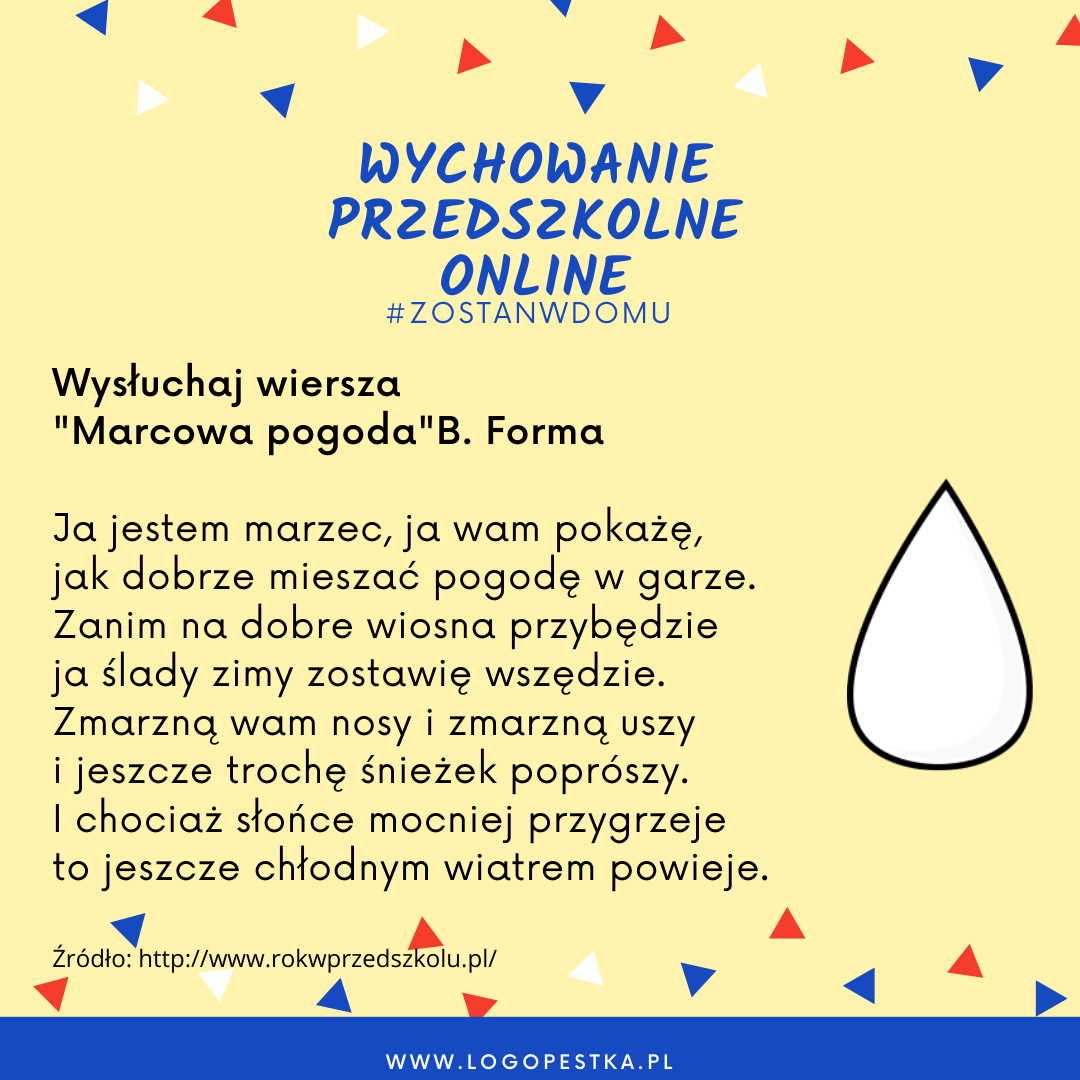 Budujemy poprawne wypowiedzi, doskonalimy pamięć słuchową, wzbogacamy wiedzę o środowisku społeczno-przyrodniczym.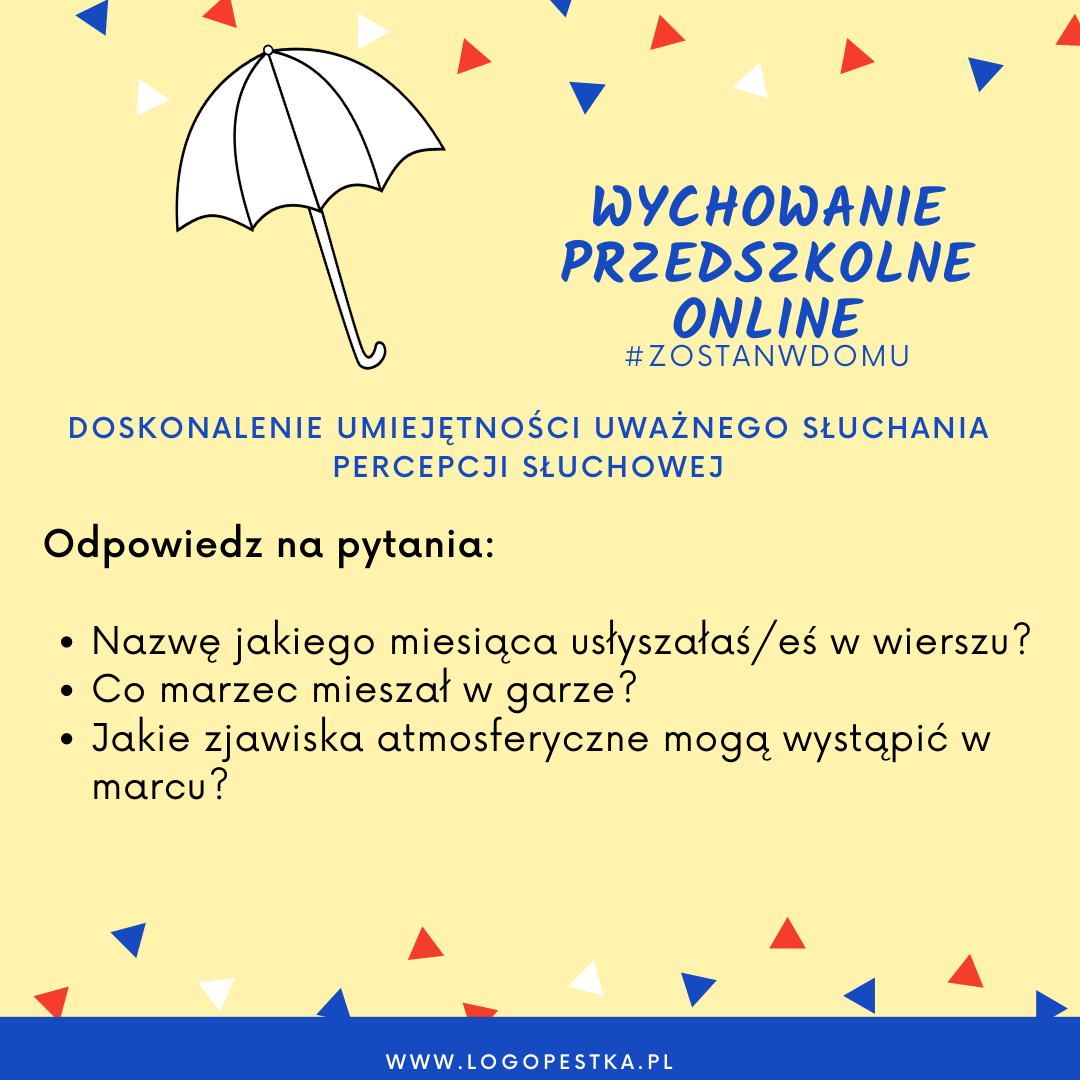 Doskonalimy koordynację ruchową, sprawność fizyczną, reakcję na sygnał dźwiękowy.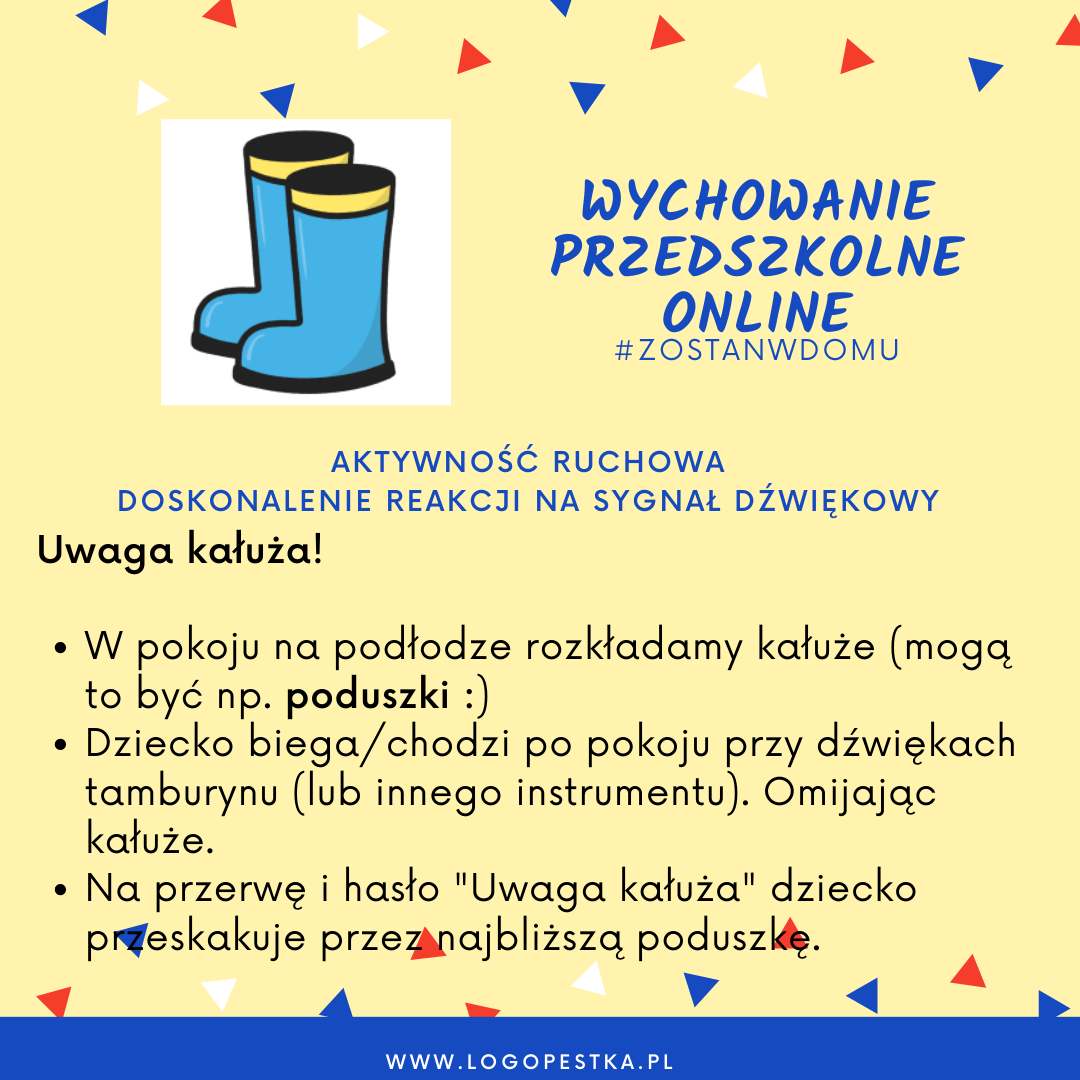 Usprawniamy narządy mowy, umiejętność gospodarowania oddechem, regulowanie natężenia dźwięku.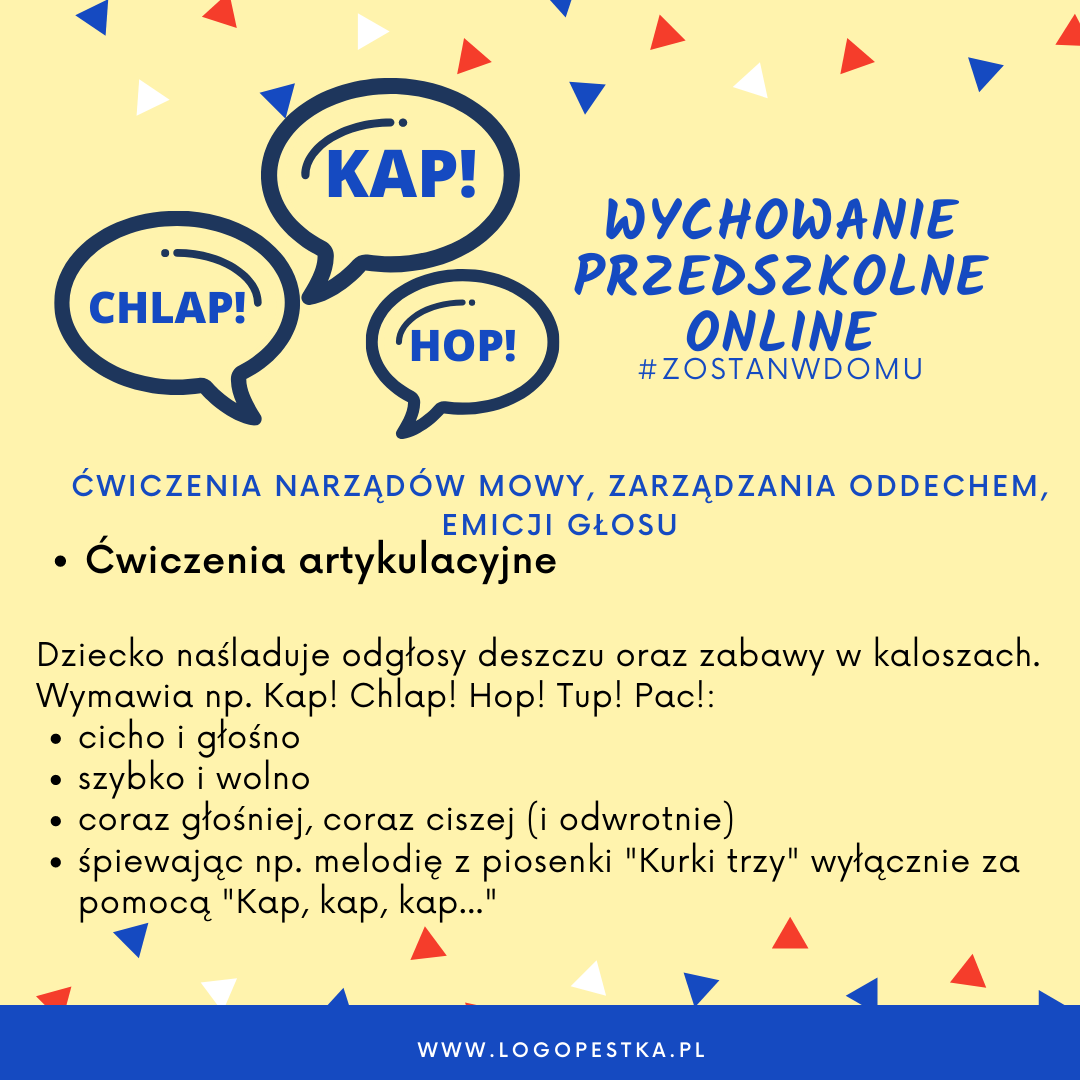 Kształtujemy sprawność motoryki malej, doskonalimy umiejętność wycinania nożyczkami, dokonujemy analizy i syntezy słuchowej i wzrokowej wyrazu.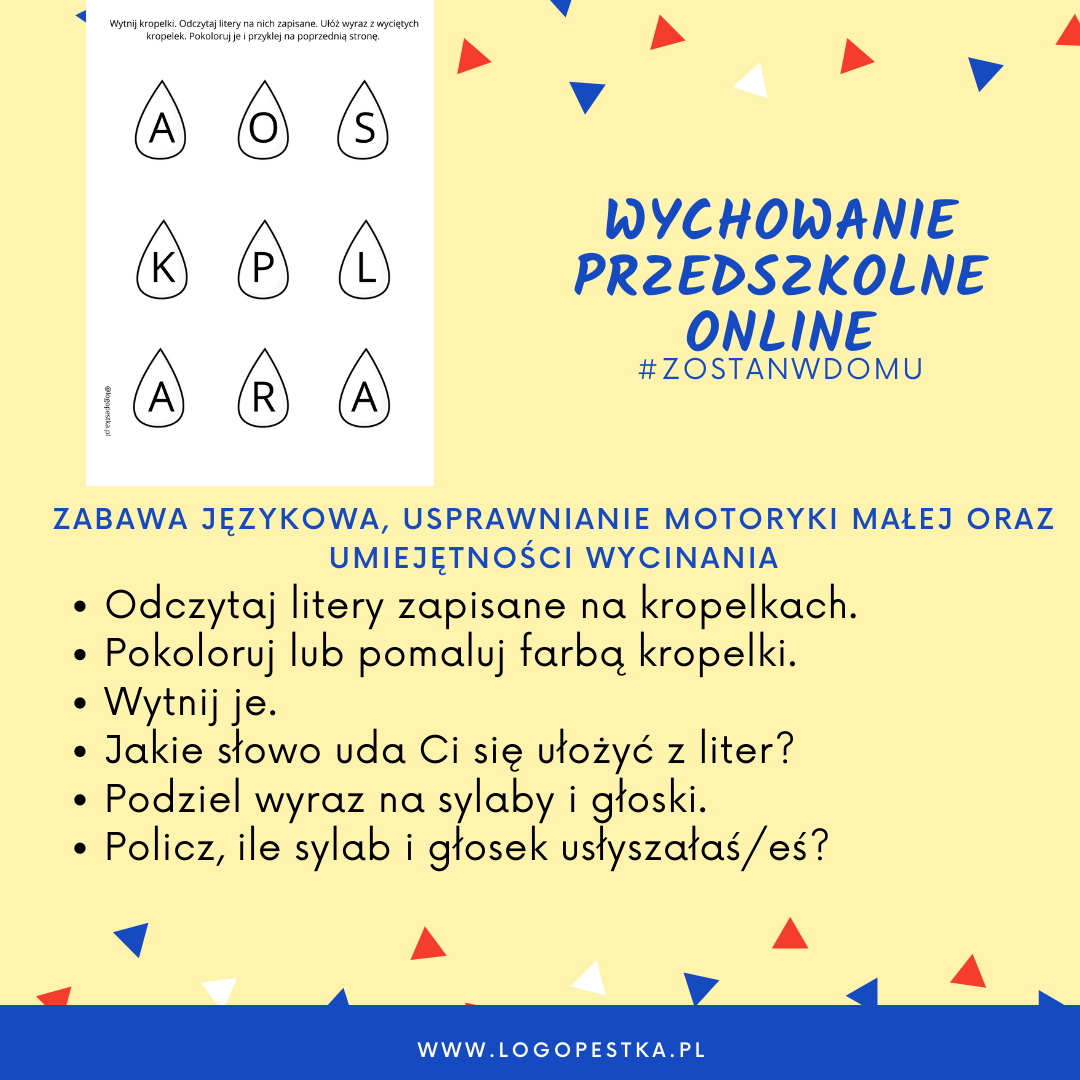 Pobudzamy wyobraźnię i inwencję twórczą dziecka, usprawniamy gest wskazywania palcem, przygotowujemy do pisania.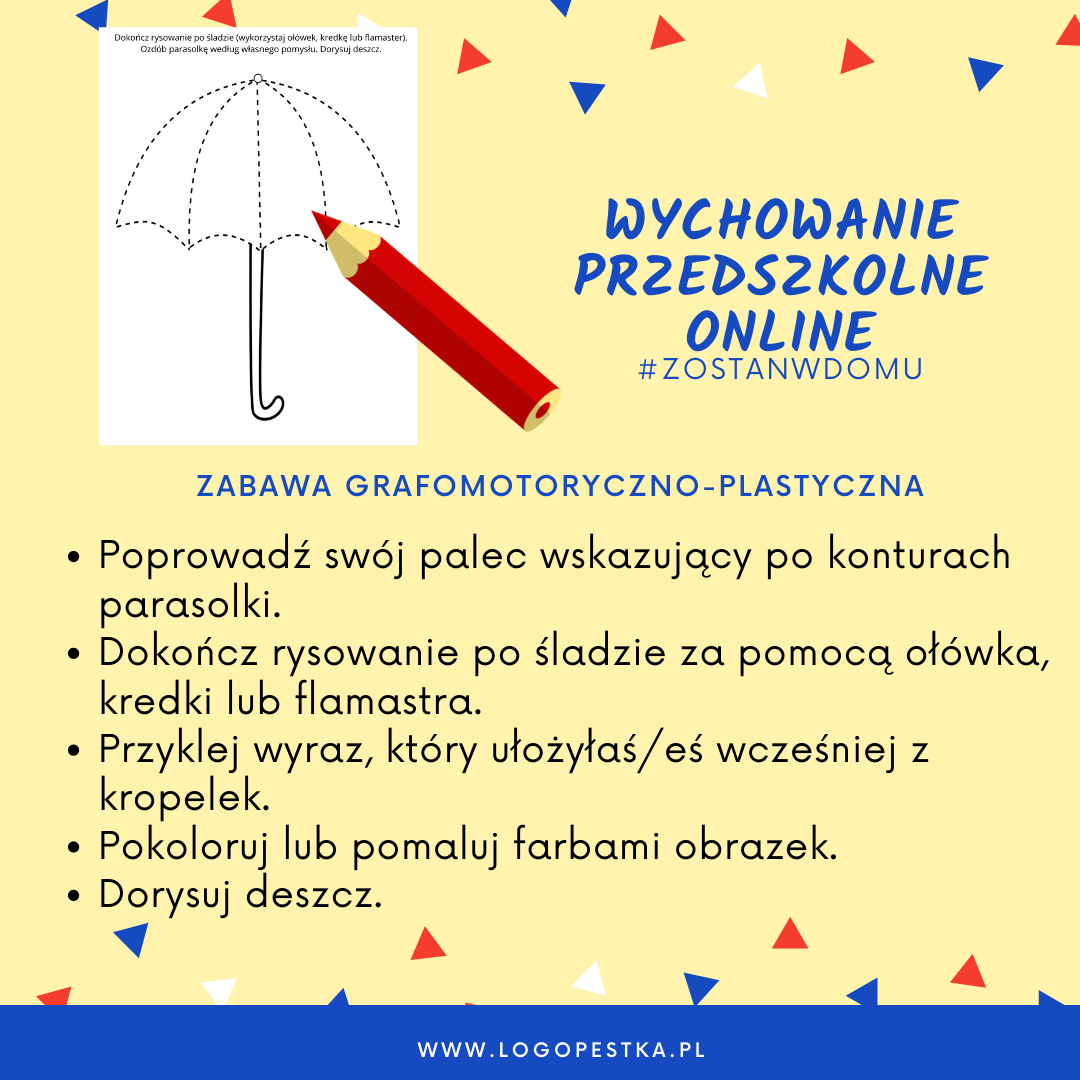 Załącznik nr 1Dokończ rysowanie po śladzie (wykorzystaj ołówek, kredkę lub flamaster). Ozdób parasolkę według własnego pomysłu. Dorysuj deszcz.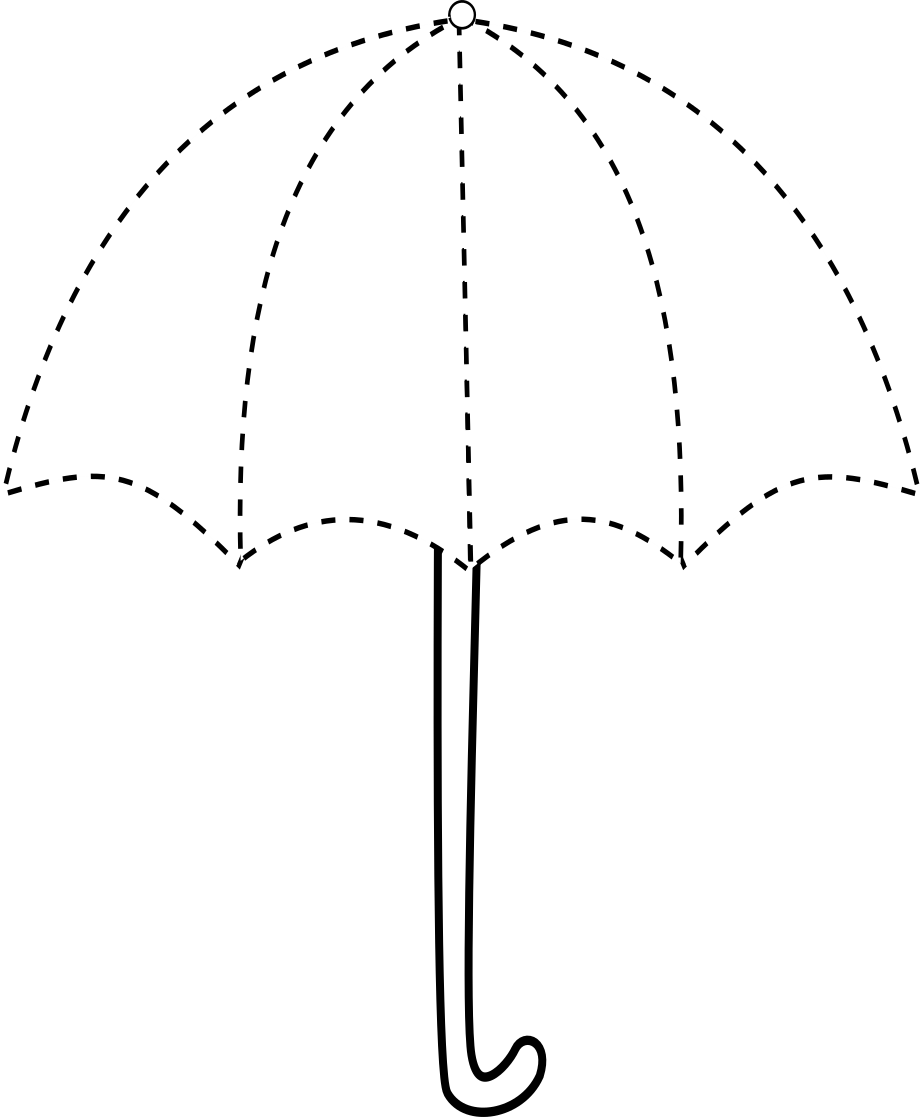 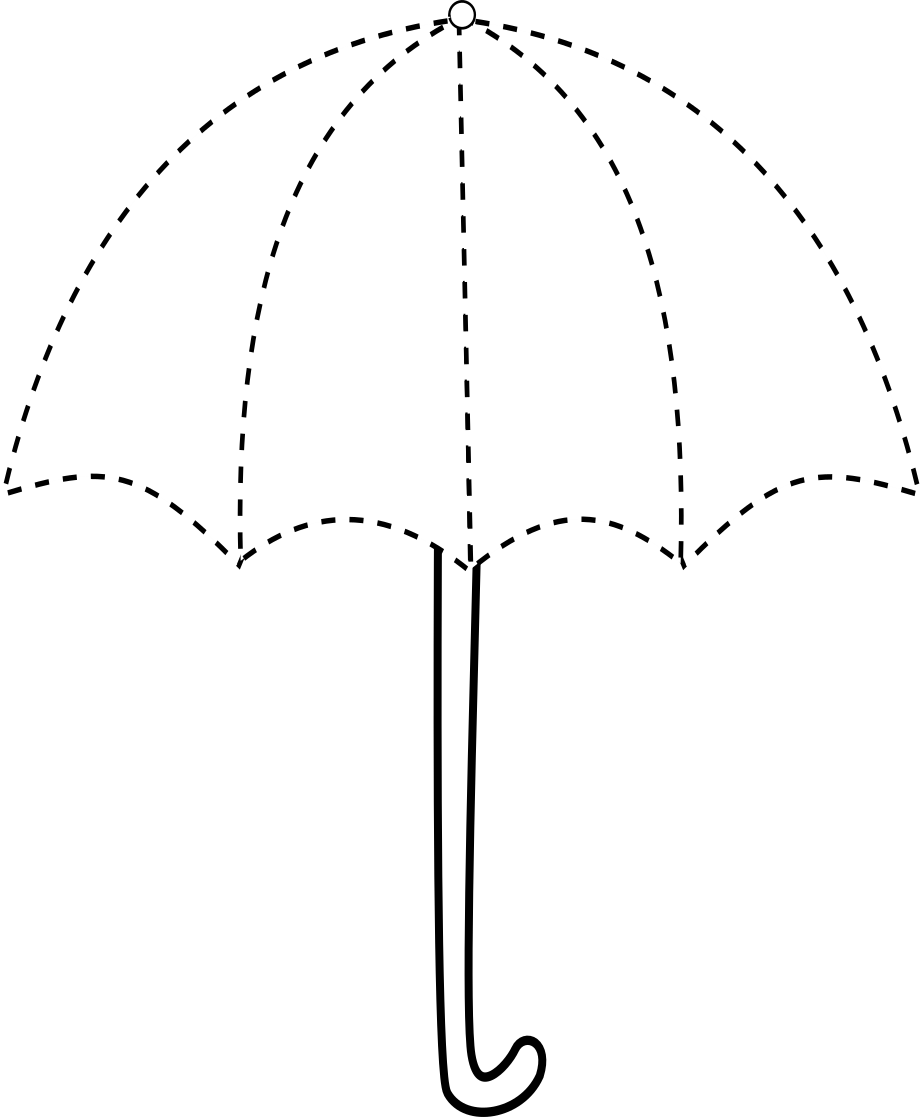 Załącznik nr 2Wytnij kropelki. Odczytaj litery na nich zapisane. Ułóż wyraz z wyciętych kropelek. Pokoloruj je i przyklej na poprzednią stronę.  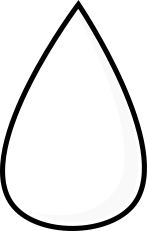 